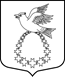 АДМИНИСТРАЦИЯ  муниципального образования«Вистинское сельское поселение»муниципального образования«Кингисеппский муниципальный  район»Ленинградской областиПОСТАНОВЛЕНИЕ18.11.2016  №  249 Об утверждении плана противодействия коррупции в администрации муниципального  образования «Вистинское сельское поселение» на 2017-2018 годыРуководствуясь Федеральным законом от 25.12.2008 № 273-ФЗ «О противодействии коррупции»,  администрация МО «Вистинское сельское поселение»ПОСТАНОВЛЯЕТ:1. Утвердить План противодействия коррупции в администрации муниципального образования «Вистинское  сельское поселение» на 2017-2018 год согласно приложению.2. Разместить настоящее постановление на официальном сайте МО «Вистинское  сельское поселение».3. Контроль за исполнением настоящего постановления оставляю за собой. Глава администрации                                                           М.Е. Мельникова